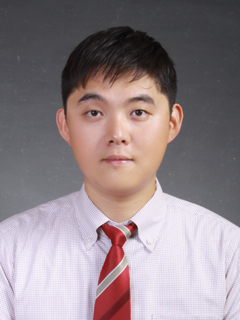 IntroductionI am an American F4 holder, and I have been living and working primarily in Bundang since 2005.  I have extensive knowledge and experience in the classroom, curriculum development, and management—the core areas of the ESL industry.I am an American F4 holder, and I have been living and working primarily in Bundang since 2005.  I have extensive knowledge and experience in the classroom, curriculum development, and management—the core areas of the ESL industry.Skills & Abilities8 years experience teaching English to Korean students, grades K through 7, specializing in vocabulary and grammar and writing instructionAble to produce quality classroom resources (worksheets, tests, student projects, etc.)Able to structure basic teaching curriculum and design basic coursesAble to supervise foreign staffFluent in conversational Korean8 years experience teaching English to Korean students, grades K through 7, specializing in vocabulary and grammar and writing instructionAble to produce quality classroom resources (worksheets, tests, student projects, etc.)Able to structure basic teaching curriculum and design basic coursesAble to supervise foreign staffFluent in conversational KoreanExperienceEducationPERSONAL STATEMENTOver the years, I have built a solid foundation in Korea and have proved myself as a loyal, reliable employee to my previous employer, with whom I had spent a considerable part of my life here.  Therefore, I am confident I will adapt to any professional environment with ease and minimal facilitation.Over the years, I have built a solid foundation in Korea and have proved myself as a loyal, reliable employee to my previous employer, with whom I had spent a considerable part of my life here.  Therefore, I am confident I will adapt to any professional environment with ease and minimal facilitation.ReferencesKeri Pynch – Vice Director, KCTY (Seocho Campus)010-7771-1157